DO DOGS KNOW CALCULUS? Dr. Elvis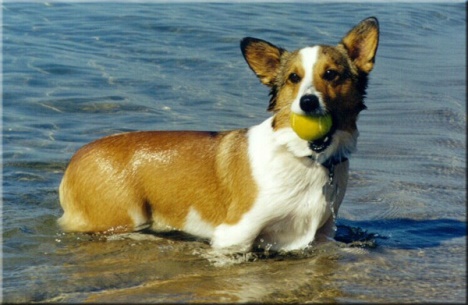 r  =   6.40 m/s       running speed              s  =   0.91 m/s       swimming speed        T =  total time = time running + time swimmingz  =  15  mx  =  10  mmin_ y   T(y)FOC        SOC       